Worship Leader Manifesto 2017-2018   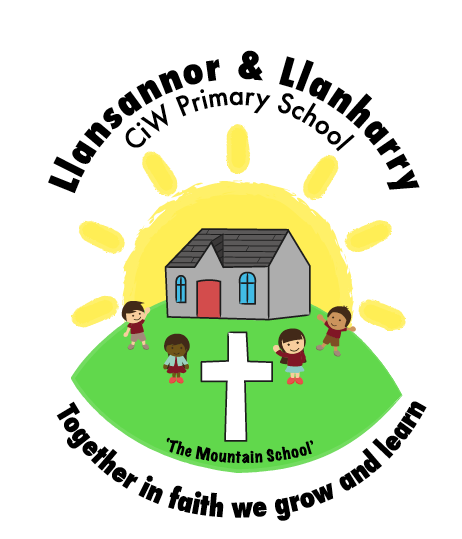 A manifesto tells people why you would be a good school worship leader. It does two things:Tells people what you are like and why they should vote for you.Gives a list of promises of what you will do if they do vote for you.About you    Name:                                  Year Group:Think about what agood school worship leader would be like. What skills and abilities would they have?Write down the ones that you have. What are you particularly good at that would help you to be a great worship leader?What would you do?How could you support the school in promoting its Christian ethos? Please return to school by Friday 8th September. You do not need to prepare anything else for your manifesto (e.g. Powerpoint, photos etc). We want a fair and equal election Good luck!I would be a great worship leader because I am ...First reason: What details will you share as your first reason as to why you should be elected?Second reason: What details will you share as your second reason as to why you should be elected?Third reason: What details will you share as your third reason as to why you should be elected?Conclusion: How will you conclude your speech and ask for a vote one last time?